    Б О Й О Р О К                                             Р А С П О Р Я Ж Е Н И Е№63                                                                          от 24  сентября    2019годаПриступаю   к  исполнению  обязанности  главы   администрации сельского  поселения  Кузяновский  сельсовет  муниципального  района Ишимбайский  район с 25 сентября 2019года.Основание : решение  Совета сельского  поселения  Кузяновский   сельсовет муниципального  района  Ишимбайский   район  РБ  от 24 сентября 2019 года  №1/5 Глава   администрации:                                                      И.А.Шаяхметов№63                                                                          от 24  сентября    2019годаПриступаю   к  исполнению  обязанности  главы   администрации сельского  поселения  Кузяновский  сельсовет  муниципального  района Ишимбайский  район с 25 сентября 2019года.Основание : решение  Совета сельского  поселения  Кузяновский   сельсовет муниципального  района  Ишимбайский   район  РБ  от 24 сентября 2019 года  №1/5 Глава   администрации:                                                      И.А.Шаяхметов№63                                                                          от 24  сентября    2019годаПриступаю   к  исполнению  обязанности  главы   администрации сельского  поселения  Кузяновский  сельсовет  муниципального  района Ишимбайский  район с 25 сентября 2019года.Основание : решение  Совета сельского  поселения  Кузяновский   сельсовет муниципального  района  Ишимбайский   район  РБ  от 24 сентября 2019 года  №1/5 Глава   администрации:                                                      И.А.Шаяхметов№63                                                                          от 24  сентября    2019годаПриступаю   к  исполнению  обязанности  главы   администрации сельского  поселения  Кузяновский  сельсовет  муниципального  района Ишимбайский  район с 25 сентября 2019года.Основание : решение  Совета сельского  поселения  Кузяновский   сельсовет муниципального  района  Ишимбайский   район  РБ  от 24 сентября 2019 года  №1/5 Глава   администрации:                                                      И.А.Шаяхметов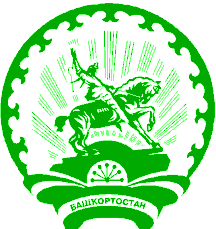 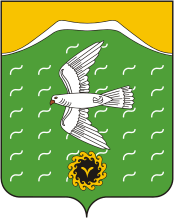 